Exploring TessellationsExploring TessellationsExploring TessellationsExploring TessellationsRecognizes tessellations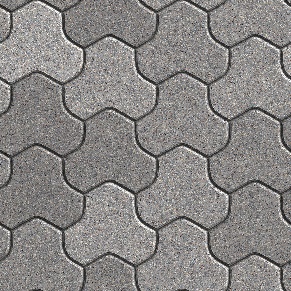 Same shape is repeated. It covers a surface with no gaps between them.Identifies properties of tessellating shapes A regular polygon will tesselate if 360° divided by the measure ofeach interior angle is a whole number. For example, the sum 
of the interior angles of a square 
is 360°.360° ÷ 90° = 4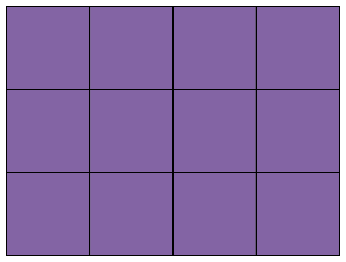 Identifies the tessellating tile used to create a tessellation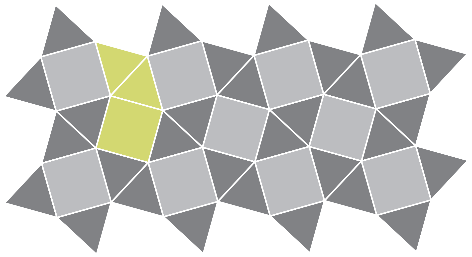 The tessellating tile is composed of a square and 2 equilateral triangles.Identifies the transformations used to create a tessellation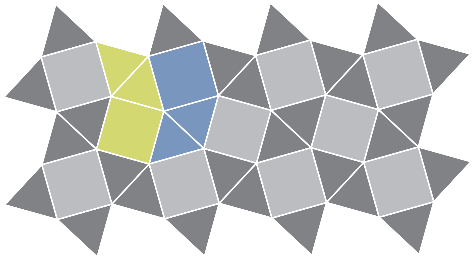 Reflect the tile vertically in a horizontal line of reflection passing through the bottom right corner of the square. Then translate the shape right and up.Observations/DocumentationObservations/DocumentationObservations/DocumentationObservations/Documentation